ПОЯСНИТЕЛЬНАЯ ЗАПИСКАк проекту постановления «О внесении изменений и дополнений в постановление Администрации Гаврилов-Ямского муниципального района от 19.06.2013 № 933 (Административный регламент предоставления  муниципальной услуги «Организация по требованию населения общественных экологических экспертиз» на территории Гаврилов-Ямского муниципального района Ярославской области)Внесение изменений в Административный регламент предоставления муниципальной услуги необходимо в соответствии с Федеральным законом от 01.12.2014 года №419-ФЗ «О внесении изменений в отдельные законодательные акты Российской Федерации по вопросам социальной защиты инвалидов в связи с ратификацией Конвенции о правах инвалидов».Разработчиком является Управление жилищно-коммунального хозяйства, капитального строительства и природопользования Администрации Гаврилов-Ямского муниципального района.Проект постановления Администрации Гаврилов-Ямского муниципального района «О внесении изменений и дополнений в постановление Администрации Гаврилов-Ямского муниципального района от 19.06.2013  № 933» опубликован для независимой экспертизы. Предметом независимой экспертизы является оценка возможного положительного эффекта, а также возможных негативных последствий реализации положений проекта административного регламента для потребителей.Срок, отведенный для независимой экспертизы, - один месяц со дня размещения проекта постановления в сети Интернет.        Заключения независимой экспертизы, а также замечания и предложения по проекту постановления необходимо направлять по адресу:Управление жилищно-коммунального хозяйства, капитального строительства и природопользования, 152240, Ярославская область, Гаврилов-Ямский район, г. Гаврилов-Ям, ул. Советская, д.51, по телефонам: (48534)  2-46-80;  2-49-80, факсом: (48534)  2-49-80. Лицо, ответственное за сбор и учет предложений заинтересованных лиц – ведущий специалист отдела капитального строительства и природопользования Сечина Амина Фазиловна, тел. (48534) 2-49-80, адрес электронной почты gyamugkh@yandex.ruНачальник Управления ЖКХ					И.В. Соломатинпроект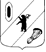 АДМИНИСТРАЦИЯ ГАВРИЛОВ-ЯМСКОГО МУНИЦИПАЛЬНОГО РАЙОНАПОСТАНОВЛЕНИЕ________ 2016   №                                                 О внесении изменений и дополнений в постановление Администрации Гаврилов-Ямского муниципального района от 19.06.2013 № 933 В соответствии с Федеральными законами: от 27 июля 2010 года № 210-ФЗ «Об организации предоставления государственных и муниципальных услуг»,  от 01.12.2014 № 419-ФЗ «О внесении изменений в отдельные законодательные акты Российской Федерации по вопросам социальной защиты инвалидов в связи с ратификацией Конвенции о правах инвалидов», руководствуясь статьей 26 Устава Гаврилов-Ямского муниципального района, АДМИНИСТРАЦИЯ МУНИЦИПАЛЬНОГО РАЙОНА ПОСТАНОВЛЯЕТ:1. Внести изменения и дополнения в постановление Администрации Гаврилов-Ямского муниципального района от 19.06.2013 № 933 «Об утверждении Административного регламента предоставления муниципальной услуги по «Организации по требованию населения общественных экологических экспертиз» на территории Гаврилов-Ямского муниципального района Ярославской области»:1.1. Раздел 2 дополнить пунктом  2.15 следующего содержания:«2.15.Требования к обеспечению доступности для инвалидов. Требования к обеспечению доступности для инвалидов помещений, в которых предоставляются государственные и муниципальные услуги, залов ожидания, мест для заполнения запросов о предоставлении государственной или муниципальной услуги, информационных стендов в соответствии с законодательством Российской Федерации о социальной защите инвалидов:- предоставление муниципальной услуги по месту жительства заявителя для инвалидов с нарушениями опорно-двигательного аппарата и передвигающихся на креслах-колясках путем вызова специалиста по телефону;- предоставление услуги через представителя заявителя;- размещение информации на стендах, портале в сети Интернет;          - информирование по телефону.В целях расширения возможности инвалидов самостоятельно получать муниципальные услуги в практической деятельности предлагается руководствоваться следующим:- использование для подписания заявлений и прочих необходимых документов инвалидами по зрению факсимильного воспроизведения собственноручной подписи».2. Контроль за исполнением постановления возложить на заместителя Главы Администрации Гаврилов-Ямского муниципального района Таганова В.Н.3. Постановление опубликовать в районной массовой газете «Гаврилов-Ямский вестник» и разместить на официальном сайте Администрации Гаврилов-Ямского муниципального района в сети Интернет.  4. Постановление вступает в силу с момента официального опубликования.Глава Администрациимуниципального района                                                         В.И. СеребряковСОГЛАСОВАНО:Глава Администрациимуниципального района					«____»________________201_ г.				В.И. СеребряковУправляющий делами						«____»________________201_ г.				М.Ю. ШиршинаИ.о. начальника отдела экономики,предпринимательской деятельности и инвестиций«____»_________________201_г.                                         А.В. ВехтерКонсультант – юрист отдела по организационно-правовой работе и муниципальной службе	                             «____»________________201_ г.				 А.С. ГоршковНачальник  Управления ЖКХ,капитального строительства и природопользования                                                  «____»________________201_ г.			           И.В. СоломатинИсполнитель:ведущий специалист отделакапитального строительстваи природопользования«____» _______________ 201_ г.                                             А.Ф. СечинаНаправить:    1.Управление ЖКХ, КС и ПП-2    2.Отдел экономики, инвестиций и предпринимательской деятельности -1    3.Дело-1